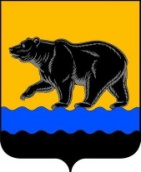 АДМИНИСТРАЦИЯ ГОРОДА НЕФТЕЮГАНСКАПОСТАНОВЛЕНИЕ05.07.2021 											№ 105-нпг.НефтеюганскО внесении изменений в постановление администрации города   Нефтеюганска от 14.01.2016 № 8-нп «Об утверждении административного регламента предоставления муниципальной услуги «Предоставление информации о текущей успеваемости учащегося, ведение электронного   дневника и электронного журнала успеваемости» В соответствии с Федеральными законами от 27.07.2010 № 210-ФЗ                       «Об организации предоставления государственных и муниципальных услуг»,     от 30.12.2020 № 509-ФЗ «О внесении изменений в отдельные законодательные акты  Российской Федерации», постановлениями администрации города Нефтеюганска от 05.09.2013 № 88-нп «О разработке и утверждении административных  регламентов предоставления муниципальных услуг», от  08.05.2019 № 86-нп «Об утверждении реестра муниципальных услуг  муниципального образования город Нефтеюганск», в целях приведения муниципального правового акта в соответствие с законодательством Российской Федерации администрация города Нефтеюганска постановляет:1.Внести изменения в постановление администрации города Нефтеюганска от 14.01.2016 № 8-нп «Об утверждении административного регламента предоставления муниципальной услуги «Предоставление информации о текущей успеваемости учащегося, ведение электронного   дневника   и электронного журнала успеваемости» (с изменениями, внесёнными постановлениями администрации города от 16.05.2016 № 67-нп, от 19.06.2019     № 111-нп), а именно: в приложении к постановлению:1.1.Пункт 2.11 раздела 2 изложить в следующей редакции: «2.11.В соответствии с требованиями статьи 7 Федерального закона              № 210-ФЗ запрещается требовать от заявителя:представления документов и информации или осуществления действий, представление или осуществление которых не предусмотрено нормативными правовыми актами, регулирующими отношения, возникающие в связи с предоставлением муниципальной услуги;представления документов и информации, в том числе подтверждающих внесение заявителем платы за предоставление муниципальной услуги, которые находятся в распоряжении органов, предоставляющих  муниципальные услуги, иных государственных органов, органов местного самоуправления либо подведомственных государственным органам или органам местного самоуправления организаций, участвующих в предоставлении предусмотренных частью 1 статьи 1 Федерального закона № 210-ФЗ  муниципальных услуг, в соответствии с нормативными правовыми актами Российской Федерации, нормативными правовыми актами Ханты-Мансийского автономного округа – Югры, муниципальными правовыми актами, за исключением документов, включенных в определенный частью 6 статьи 7 Федерального закона № 210-ФЗ перечень документов. Заявитель вправе представить указанные документы и информацию по собственной инициативе по месту предоставления   муниципальной услуги;представления документов и информации, отсутствие и (или) недостоверность которых не указывались при первоначальном отказе в приеме документов, необходимых для предоставления муниципальной услуги, либо в предоставлении муниципальной услуги, за исключением следующих случаев:изменения требований нормативных правовых актов, касающихся предоставления муниципальной услуги, после первоначальной подачи заявления о предоставлении муниципальной услуги;наличия ошибок в заявлении о предоставлении муниципальной услуги и документах, поданных заявителем после первоначального отказа в приеме документов, необходимых для предоставления муниципальной услуги, либо в предоставлении муниципальной услуги и не включенных в представленный ранее комплект документов;истечения срока действия документов или изменения информации после первоначального отказа в приеме документов, необходимых для предоставления муниципальной услуги, либо в предоставлении муниципальной услуги;выявления документально подтвержденного факта (признаков) ошибочного или противоправного действия (бездействия) должностного лица  образовательной организации, предоставляющей муниципальную услугу,  муниципального служащего Департамента при первоначальном отказе в приеме документов, необходимых для предоставления муниципальной услуги, либо в предоставлении муниципальной услуги, о чем в письменном виде за подписью руководителя образовательной организации, предоставляющей муниципальную услугу, руководителя Департамента либо руководителя МФЦ при первоначальном отказе в приеме документов, необходимых для предоставления муниципальной услуги, уведомляется заявитель, а также приносятся извинения за доставленные неудобства;предоставления на бумажном носителе документов и информации, электронные образы которых ранее были заверены в соответствии  с пунктом 7.2 части 1 статьи 16 Федерального закона № 210-ФЗ, за исключением случаев, если нанесение отметок на такие документы либо их изъятие является необходимым условием предоставления государственной или муниципальной услуги, и иных случаев, установленных федеральными законами.».1.2.Приложение 1 к административному регламенту предоставления   муниципальной услуги «Предоставление информации о текущей  успеваемости учащегося, ведение электронного дневника и электронного журнала успеваемости» изложить  согласно  приложению  к  настоящему  постановлению. 2.Обнародовать (опубликовать) постановление в газете «Здравствуйте,  нефтеюганцы!».  3.Департаменту по делам администрации города (Прокопович П.А.) разместить постановление на официальном сайте органов местного самоуправления города Нефтеюганска в сети Интернет.  4.Постановление вступает в силу после его официального опубликования.Глава города Нефтеюганска 	                                                              С.Ю.Дегтярев Приложение   к  постановлению  администрации города от 05.07.2021 № 105-нп   «Приложение 1  к административному регламенту предоставления муниципальной услуги «Предоставление информации о текущей успеваемости учащегося ведение электронного дневника и электронного журнала успеваемости»Перечень учреждений, предоставляющих муниципальную услугуНаименование органа,  образовательной организации Юридический адрес, адрес электронной почты, контактный телефон Часы приёма граждан по личным вопросам 123Муниципальное бюджетное общеобразовательное учреждение «Средняя общеобразовательная школа № 1»628309, Российская Федерация, Ханты-Мансийский автономный округ - Югра, город Нефтеюганск, 1 микрорайон, здание № 28sosh1_ugansk@mail.ru8(3463)233868Вторник с 16.00 до 18.00 часовМуниципальное бюджетное общеобразовательное учреждение «Средняя общеобразовательная школа № 2 имени Исаевой Антонины Ивановны»628301, Российская Федерация, Ханты-Мансийский автономный округ - Югра, город Нефтеюганск, 5 микрорайон, здание № 66sosh2_ugansk@mail.ru 8(3463)221645Вторник, пятница с 16.00 до 18.00 часовМуниципальное бюджетное общеобразовательное учреждение «Средняя общеобразовательная школа № 3 имени Ивасенко  Анатолия Антоновича»628303, Российская Федерация, Ханты-Мансийский автономный округ - Югра, город Нефтеюганск, 9 микрорайон, здание № 35sosh3_ugansk@mail.ru8(3463)221669Вторник: 17.00-18.00 часов,суббота: 09.00-10.00 часовМуниципальное бюджетное общеобразовательное учреждение «Средняя общеобразовательная кадетская школа № 4»628307, Российская Федерация, Ханты-Мансийский автономный округ - Югра, город Нефтеюганск, 7 микрорайон, здание № 31sosh4_ugansk@mail.ru8(3463)270698Четверг с 18-00 до  19.30часовМуниципальное бюджетное общеобразовательное учреждение «Средняя общеобразовательная школа № 5 «Многопрофильная»628309, Российская Федерация, Ханты-Мансийский автономный округ - Югра, город Нефтеюганск, 2 микрорайон, здание № 29 (первая часть)sosh5_ugansk@mail.ru8(3463)225002Среда с 16.00 до 18.00 часовМуниципальное бюджетное общеобразовательное учреждение «Средняя общеобразовательнаяшкола № 6»628307, Российская Федерация, Ханты-Мансийский автономный округ - Югра, город Нефтеюганск, 8 микрорайон, здание № 28sosh6_ugansk@mail.ru8(3463)272517Четверг с 17.00 до 19.00 часовМуниципальное бюджетное общеобразовательное учреждение «Средняя общеобразовательная школа № 7»628305, Российская Федерация, Ханты-Мансийский автономный округ - Югра, город Нефтеюганск, 11 микрорайон, здание № 61sosh7_ugansk@mail.ru8(3463)234634Понедельник с 16.00 до 18.00 часовМуниципальное бюджетное общеобразовательное учреждение «Средняяобщеобразовательная школа № 8»628307, Российская Федерация, Ханты-Мансийский автономный округ - Югра, город Нефтеюганск, 8а микрорайон, здание № 17sosh-8_ugansk@mail.ru8(3463)252811Вторник с 16.00 до 19.00 часовМуниципальное бюджетное общеобразовательное учреждение «Средняя общеобразовательная школа № 9»628310, Российская Федерация, Ханты-Мансийский автономный округ - Югра, город Нефтеюганск, 12 микрорайон, здание № 60 первая частьsosh9_ugansk@mail.ru8(3463)254098Суббота с  11.00 до 12.00 часовМуниципальное бюджетное образовательное учреждение «Средняя общеобразовательная школа с углубленным изучением отдельных предметов № 10»628311, Российская Федерация, Ханты-Мансийский автономный округ - Югра, город Нефтеюганск, 13 микрорайон, здание № 68sosh10ugansk@mail.ru8(3463)2565458(3463)252130Суббота 12.00-15.00 часовМуниципальное бюджетноеобщеобразовательное учреждение «Средняяобщеобразовательная школа № 13»628311, Российская Федерация, Ханты-Мансийский автономный округ - Югра, город Нефтеюганск, 14 микрорайон, здание № 20sosh13_ugansk@mail.ru8(3463)249960Пятница с 15.00 до 17.00 часовМуниципальное бюджетное общеобразовательное учреждение «Средняяобщеобразовательная школа № 14»628305, Российская Федерация, Ханты-Мансийский автономный округ - Югра, город Нефтеюганск, 11б микрорайон, ул. Центральная, 18sosh14_ugansk@mail.ru8(3463)233277Вторник – с 16.00 до 18.00 часовМуниципальное бюджетное общеобразовательное учреждение «Лицей № 1»628310, Российская Федерация, Ханты-Мансийский автономный округ - Югра, город Нефтеюганск, 16а микрорайон, здание № 84 помещение № 1lizeum_ugansk@mail.ru8(3463)226693, 8(3463)226046Вторник – с 16.00 до 18.00 часов Муниципальное бюджетное общеобразовательное учреждение «Начальная школа-детский сад № 15»628310, Российская Федерация, Ханты-Мансийский автономный округ - Югра, город Нефтеюганск, 16а  микрорайон, здание № 65shs15_ugansk@mail.ru8(3463)247636Вторник с 15.00 до 17.00 часов Муниципальное бюджетное общеобразовательное учреждение «Школа развития № 24»628311, Российская Федерация, Тюменская область, Ханты-Мансийский автономный округ - Югра, город Нефтеюганск, 13  микрорайон, здание № 51shs24_ugansk@mail.ru8(3463)254464Четверг с 16.00 до 18.00 часов